Liturgikus események, programokA hét ünnepei:  Hétfő: Palermói Szent Rozália szűzKedd: Kalkuttai Szent Teréz, szűz Csütörtök: Szent kassai vértanúkPéntek: KisboldogasszonySzombat: Claver Szent Péter áldozópapEseménynaptá09.03. Tanévkezdés09.05. 10.00 Baba-mama kör 09.07. 17.30 Életige kör 09.07. Első csütörtök – szentségimádás 09.08. Kisboldogasszony – templomszentelési évforduló09.08. 19.00 Férfikör 09.11. 19.30 Fiatal házasok csoportja09.12. 10.00 Baba-mama kör09.14. 19.00 Biblia kör 09.17. Ruhaosztás Szentmisék, liturgikus templomi események Vasárnap:   8.45. + szülők, József és Emma                     10.00 Rózsafüzér társulat tagjaiért                       18.30           Hétfő:         7.00 élő Szilvia  Kedd:        18.30 + Katalin és Tibor nagyszülőkért Szerda:        7.00 + ÉvaCsütörtök: 18.30 + Szőregi Sándor temetési mise Péntek:      18.30 + JózsefSzombat:   18.30 Temetések: 09.08. 9.45 Újköztemető / Mészáros Bertalalnné HirdetésekA templombővítésre 08.31-ig 5.000.000,- Ft érkezett.Hálásan köszönöm az eddigi nagylelkű adományokat! Kérem a hívek további segítséget! Jó lenne olyanokat találnunk, akik szívesen támogatják - akár havi rendszerességgel - az építkezést! +++++ Szeptember 5-től újra indul plébániánkon a Baba-mama Kör. Szeretettel várunk minden kismamát, gyermekével otthon lévő édesanyát keddenként 10 órától a hittan teremben!+++++Szeptembertől újra indulnak a felnőtteknek szóló programjaink. Figyeljük a hirdetéseket! +++++Csütörtökön a hónap első csütörtöke lesz. Ez a nap a papi hivatásokért való imádság napja. Szentségimádást tartunk a szentmise után 19.45-ig. Imádságunk alkalom arra, hogy kicsit kiszakadjunk a tevékenységi lázból, és időt adjunk Istennek. Az elmélyülést segíti majd, hogy egy-egy idézet ki lesz téve a padokra, melyet olvasva elgondolkodhatunk rajta. +++++A Virrasztók köre is folytatja imádságos szolgálatát. Csütörtökönként 22 óráig van lehetőség bekapcsolódni az imádságba. +++++ Vanília fagyi még néhány darab van a fagyasztóban. A hiányt eper fagyival pótoltuk. Fogyasszátok egészséggel! +++++Kedves Testvérek! Lehetőség kínálkozik, hogy a Hívek fizikailag is bekapcsolódjanak a templom bővítésbe. - Az építkezés miatt 2 nagy fát ki kellett vágnunk. Ennek pótlására - a jogszabályi előírások miatt - 16 db 5 cm törzsátmérőjű fát kell ültetnünk a templom kertben, melyet kertészek végeznek. Hogy legyen elég hely a fák számára, a kertben lévő kőburkolat egy részét és az aszfalt burkolatot fel kell bontani. A felbontott anyagot konténerekbe rakjuk és elszállíttatjuk. A munkát a jövő héten szeptember 7-én csütörtökön és 8-án pénteken 8 órától a rátermett nyugdíjasokkal és szabadúszókkal kezdjük. A rákövetkező héten már gondolunk az aktív dolgozókra is, így lesznek késő délutáni időpontok is. Aki tud hozzon csákányt, feszítővasat és munkavédelmi kesztyűt. Előre is köszönjük a segítséget!Gondolatok a mai naphoz A hétköznapok világaSzeptember eleje az iskolaév, a munkaév kezdete.  Jó visszagondolni a nyár örömeire, szép élményeire. Milyen jó elmesélni ezeket az osztályban, a munkahelyen! Persze jó meghallgatni a másik élményeit is. Lehet, mai világunk egyik nehézsége, hogy nem látjuk meg az élményeket, a szépet, a jót egy-egy helyzetben. Persze nincsenek steril körülmények. Minden helyen vannak számomra nehezebben elviselhető emberek. A hétköznapokban tudnom kell ezeket kezelni. Jézus és tanítványai az ünnepi pillanatok után – Péter hitvallása – visszatérnek a hétköznapokba. Jézus körül érződik a növekvő feszültség. Ezt még könnyű kizárni, nem törődőm vele. De Jézus is arról kezd beszélni, hogy mi vár rá. Ezt már nem könnyű elfogadni. Péter ki is mondja, amit gondol. Ezt nem szeretném. Jó lenne, ha még sokáig közöttünk lennél! Mi lesz velem, velünk nélküled? (Milyen nehezen engedjük el a haldokló, élete végéhez érő embereket…) Isten ügyében járunk. Persze nem könnyű rátalálni pontosan Isten akaratára. Mégis, ha egyre mélyül kapcsolatunk, felfedezhetjük. Varga László püspök atya beszél arról nyári lelkigyakorlatában, hogy nem mi vagyunk a kezdet, a valóságot készen kapjuk. Ezt el kell fogadnunk.A valóság része a kereszt, az erőfeszítés, a szenvedés. Elfogadva ezeket tudok növekedni. Ugyanakkor – ezeken keresztül is – megtapasztalom Isten szeretetét. Azért tudok jót tenni, azért tudom elfogadni az élet nehézségeit, mert szeretve vagyok. Ha napról napra Istennel élünk, rá figyelünk, elkerülhetjük azt a sóhajt, amelyet Kosztolányi Dezső fogalmaz meg:„Itthon vagyok itt e világbans már nem vagyok otthon az égben.”
                                                            Fülöp Ákos plébános A rákosfalvai plébánia hírlevele belső használatra.Számlaszámunk: CIB bankműködés (egyházi adó): 11100104-19819019- 36000001Felelős kiadó Fülöp Ákos plébános„hogy életünk legyen és bőségben legyen”Évközi 22. vasárnap                       2023. szeptember 3.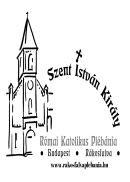 Könyörülj rajtam, Uram, látod, egész nap hozzád kiáltok, mert te, Uram, jóságos vagy és szelíd, és nagy irgalmú azokhoz, akik szólítanak. (Zsolt 73)Rákosfalvai Szent István Király Plébánia1144 Budapest, Álmos vezér tér 1. : 363-5976Honlap: rakosfalvaplebania.huEmail: iroda@rakosfalvaplebania.huLevelezőlista: rakosfalva@groups.ioPlébános: Fülöp ÁkosSzentmisék általános rendje:  vasárnap:   8.45; 10.00; 18.30hétköznap: hétfő, szerda 7.00,                      kedd, csütörtök, péntek, szombat 18.30Irodai ügyelet: hétfő – szerda – péntek: 16.00-17.30                            kedd – csütörtök: 9.00-12.00Olvasmány: Jer 20, 7-9 Rászedtél, Uram, és én hagytam, hogy rászedj. Szentlecke: Róm 12, 1-12 Adjátok testeteket élő, szent, Istennek tetsző áldozatul!Evangélium: Mt 16, 21-27 Aki követni akar, tagadja meg magát, vegye fel keresztjét, és úgy kövessen! 